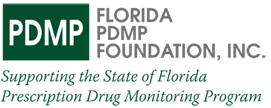 MinutesFlorida PDMP FoundationFriday, July 26, 20139:00 a.m.to 10:00 a.m.Teleconference InformationDial In Number: (888) 670-3525Participant Code: 164 869 6226Board of Directors:Gavin Meshad, Vice-Chair Honorable Mike Fasano, State Representative, DirectorBrian Kahan, TreasurerSheriff Tom Knight, DirectorDOH:Lucy Gee, Division Director Erika Marshall, Outreach DirectorAbsent:Dave Bowen, ChairMike Ayotte, DirectorKaren Ellis, SecretaryChief Don De Lucca, DirectorJill Rosenthal, MD, DirectorRebecca Poston, Program ManagerAction Items:ItemTopicDiscussionWelcome and Opening RemarksVice-Chairman Meshad called the meeting to order at 9:05 a.m.Roll Call and Review of Sunshine LawMs. Marshall called the roll.  All Directors were present except, Dave Bowen, Mike Ayotte, Karen Ellis, Jill Rosenthal, and Chief DeLucca.Ms. Marshall reminded the Board the Foundation operates under Florida’s Sunshine Law.  The meeting minutes and or audio portion of the meeting are available for review.  There should be no communication or correspondence between board members related to items of business that are on the agenda or may be on future meeting agendas.Approval of July 12, 2013 minutesApproval of the meeting minutes deferred to next meeting due to not having a quorum.Treasurer’s ReportAction Item: Follow-UpFinancial AuditTreasurer Kahan reported $2,198.88is in the Wells Fargo Checking Account and $61,607.41 is in High Yield Savings for a total $63,806.29.Fund Raising Goals and OpportunitiesThe Directors discussed the proposed fundraiser with the Travolta’s and Vice Chair Meshad stressed that hiring the Executive Director is critical to jump starting the fundraising activities for the foundation.Sheriff Knight indicated that he will be coordinating with Steve Casey at the Florida Sheriffs Association to make an appeal to the Sheriffs at the August 5th meeting, asking Sheriffs to support the PDMP with asset forfeiture fund donations.  He will also follow-up with Sheriffs who previously donated to ask them to continue to support the PDMP.Sheriff Knight discussed the need to recognize doctor’s successes and give them a state level acknowledgment of their participation in improving public safety and welfare.Other BusinessThe Directors discussed the need to get the Executive Director position advertised as soon as possible.  Director Kahan suggested advertising on the Florida Society of Association Executives, which has an employment website.  Ms. Marshall asked the Directors to review the website pages and tabs for possible edits and provided an overview of the Google Analytics reports and indicated that she would provide updated reports for each meeting.7AdjournMeeting adjourned at 9:25 a.m.#Action ItemPerson ResponsibleTarget DateCompletion Date1Identify organization to provide Funding Campaign Strategy Training- Solicit cost proposal.Gavin Meshad3/8/2013On-going2Identify type of financial audit required in Section 893.055(11)(i), F.S.Ms. Gee is checking to see if department can offer any guidance.7/12/13Completed3Review Executive Director’s job description.Dave Bowen7/26/13In progress4Advertise Executive Director positionDave Bowen/Rebecca Poston8/9/2013In progress5Send list of asset forfeiture donations to Sheriff KnightErika Marshall8/2/13Completed